Пятигорская городская общественная организация родителей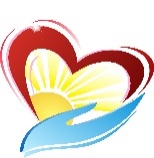 детей – инвалидов и инвалидов с детства «Тепло сердец» (ПГООРДИ «Тепло сердец»)РФ 357503 Ставропольский край, г. Пятигорск, пр. Кирова, 45, тел. 8(903) 444-62-05, 8(968) 278-25-75,e-mail: teploserdets@bk.ru р/сч. № 40703810360100000953  в Отделении № 5230 Сбербанка России г. СтавропольБИК 040702615, к/сч. 30101810907020000615 ИНН 2632104551/КПП 263201001 ОКПО 02100378, ОГРН 1162651058679ПЕРЕЧЕНЬ СОЦИАЛЬНЫХ УСЛУГ, ПРЕДОСТАВЛЯЕМЫХ ПГООРДИ «ТЕПЛО СЕРДЕЦ» В ФОРМЕ СОЦИАЛЬНОГО ОБСЛУЖИВАНИЯ В ПОЛУСТАЦИОНАРНОЙ ФОРМЕ1. Социально-психологические услуги:социально-психологическое консультирование, в том числе по вопросам внутрисемейных отношений;социально-психологический патронаж;оказание экстренной психологической помощи;психологические тренинги;психологическая диагностика и обследование личности;психологическая коррекция;психотерапевтическая помощь;психопрофилактическая и психологическая работа, направленная на своевременное предупреждение возможных нарушений в становлении и развитии личности;проведение занятий в группах взаимоподдержки, клубах общения.2. Социально-педагогические услуги:организация помощи родителям или законным представителям детей-инвалидов, воспитываемых дома, в обучении таких детей навыкам самообслуживания, общения и контроля, направленным на развитие личности;социально-педагогическая коррекция, включая диагностику и консультирование;формирование позитивных интересов (в том числе в сфере досуга);организация досуга (праздники, экскурсии и другие культурные мероприятия);социально-педагогический патронаж; социально-педагогическое консультирование получателей социальных услуг.3. Услуги в целях повышения коммуникативного потенциала получателей социальных услуг, имеющих ограничения жизнедеятельности, в том числе детей-инвалидов:обучение навыкам поведения в быту и общественных местах.Председатель Правления                                                            С.Н. СухановаКонтактный тел. 8(968) 278-25-75